О приостановлении действия отдельных положений решения   Совета СП «Койгородок» от 31 октября 2018 г.№ IV-24/91 «Об утверждении Положения о бюджетномпроцессе в муниципальном образованиисельского поселения «Койгородок» и установлении особенностей реализации бюджетного процесса в муниципальном образовании сельском поселении «Койгородок»	Руководствуясь статьей 9 Бюджетного кодекса Российской Федерации статьей, статьей 30 Устава муниципального образования сельского поселения «Койгородок» Совет сельского поселения «Койгородок» РЕШИЛ:	1. Приостановить до 1 января 2021 года действие абзаца третьего  части второй статьи 27, абзаца первого части пятой статьи 27 Положения о бюджетном процессе в муниципальном образовании сельского поселения "Койгородок", утвержденного решением Совета сельского поселения "Койгородок" от 31 октября 2018 года № VI-24/91  «Об утверждении Положения о бюджетном процессе в муниципальном образовании сельского поселения «Койгородок» (далее - Положение).2. Установить, что в 2020 году: Проект решения о бюджете муниципального образования сельского поселения "Койгородок" на очередной финансовый год и плановый период одновременно с документами и материалами в соответствии со статьей 27 Положения вносится администрацией сельского поселения «Койгородок» на рассмотрение Совета сельского поселения  "Койгородок" не позднее 5 декабря 2020 года. Статью 2. Настоящее решение вступает в силу со дня  официального обнародования.Глава сельского поселения «Койгородок»-председатель Совета поселения                                     Т.А.Торопова«Койгорт» сикт овмöдчöминса Сöвет «Койгорт» сикт овмöдчöминса Сöвет «Койгорт» сикт овмöдчöминса Сöвет 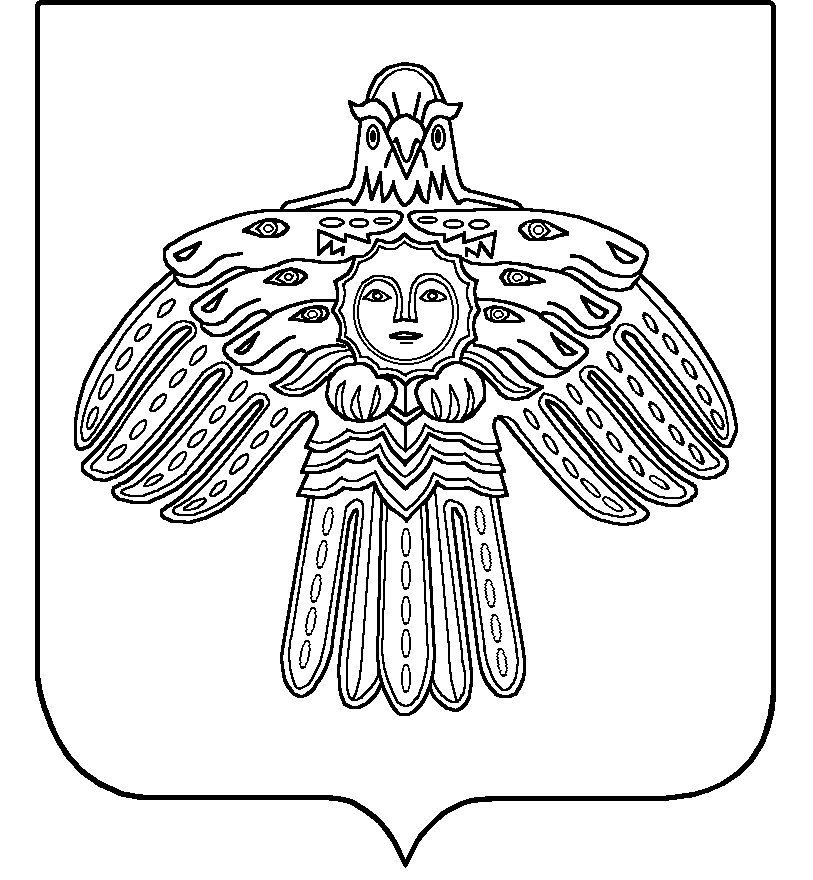 Совет сельского поселения «Койгородок»Совет сельского поселения «Койгородок»РЕШЕНИЕПОМШУÖМот06 августа 2020 г.№ № IV 45/162         (Республика Коми , с. Койгородок)         (Республика Коми , с. Койгородок)         (Республика Коми , с. Койгородок)